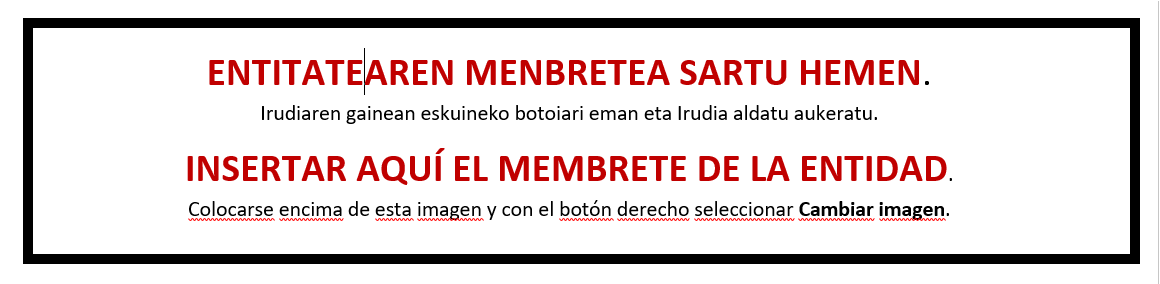 “ENPRESAK SORTU ETA GARATZEKO PROZESUA SUSTATZEKO PROGRAMA”. 2022ko deialdia“PROGRAMA PARA PROMOVER EL PROCESO DE CREACIÓN Y DESARROLLO EMPRESARIAL”.Convocatoria 2022BALIO ERANTSIAREN GAINEKO ZERGARI (BEZ) BURUZKO EGOERA AITORPENADECLARACIÓN DE SITUACIÓN RESPECTO AL IMPUESTO SOBRE EL VALOR AÑADIDO (IVA)Ez da berreskuratzen, itzultzen edo konpentsatzen indarrean dauden zerga xedapenen arabera eta, beraz, benetako kostua da osorik entitatearentzat.No se recupera, reembolsa o compensa con arreglo a las disposiciones fiscales vigentes, y por tanto supone un coste real en su totalidad para la entidad.Benetako kostua da neurri batean, entitatea hainbanaketaren erregelari lotua baitago.Supone un coste real en parte, dado que la entidad está sujeta a la regla de prorrata.         BEZaren hainbanaketa portzentajea     Porcentaje de Prorrata de IVA :        2021……………………% 2022 (behin-behinekoa/provisional) ………%Sinadura eta entitatearen Zigilua Firma y Sello de la entidadDeklaratzailea DeclaranteDeklaratzailea DeclaranteDeklaratzailea DeclaranteNA  DNIKargua  CargoEntitatea  EntidadEntitatea  EntidadIFZ  NIFProiektuaren izenaNombre del proyectoProiektuaren izenaNombre del proyectoProiektuaren izenaNombre del proyectoProiektuaren izenaNombre del proyectoGoian aipatutako deklaratzaileak egiaztatzen du nahiko ahalmen duela ondorengo ZINPEKO AITORPENA aurkezteko, El/la declarante arriba mencionado/a acredita poder suficiente para la presentación de la siguiente DECLARACIÓN JURADA,Jasandako BEZa,Que el IVA soportado,Oharra: ez bada aurreko aukeretakoren bat markatzen, ulertuko da BEZa ez dela benetako kostua entitatearentzat edo ez dagoela proiektuaren kostuen barruan. Oharra: ez bada aurreko aukeretakoren bat markatzen, ulertuko da BEZa ez dela benetako kostua entitatearentzat edo ez dagoela proiektuaren kostuen barruan. Oharra: ez bada aurreko aukeretakoren bat markatzen, ulertuko da BEZa ez dela benetako kostua entitatearentzat edo ez dagoela proiektuaren kostuen barruan. Atención: si no se marcara alguna de las dos opciones anteriores se entenderá que el IVA no supone un coste real para la entidad o qué no se incluye en los costes del proyectoLekua eta dataLugar y fecha